OPISANE VAJE NAREDI V ZAPOREDJU, MED VAJAMI IMEJ 30 SEKUND POČITKA.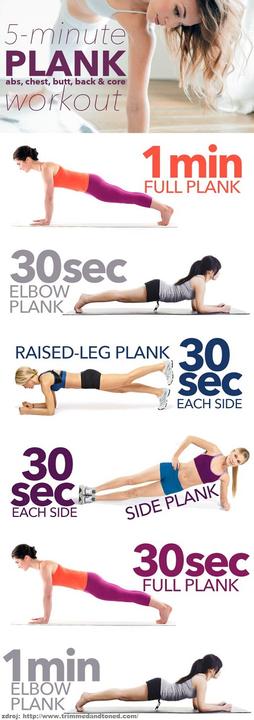 VEM DA ZMOREŠ!!!  Kdor zmore lahko naredi 2 seriji.LP Romana Muhar